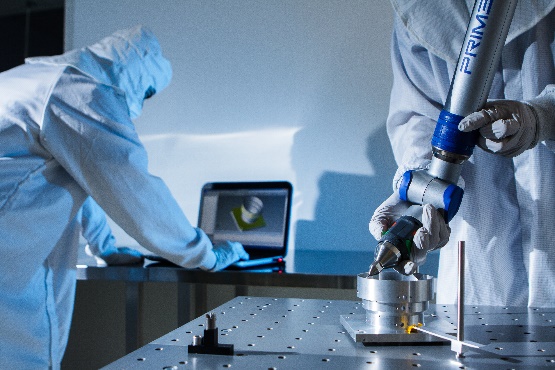 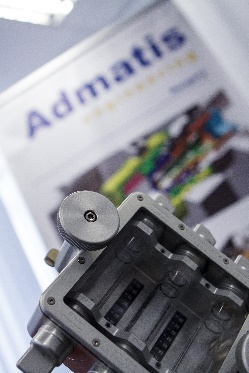 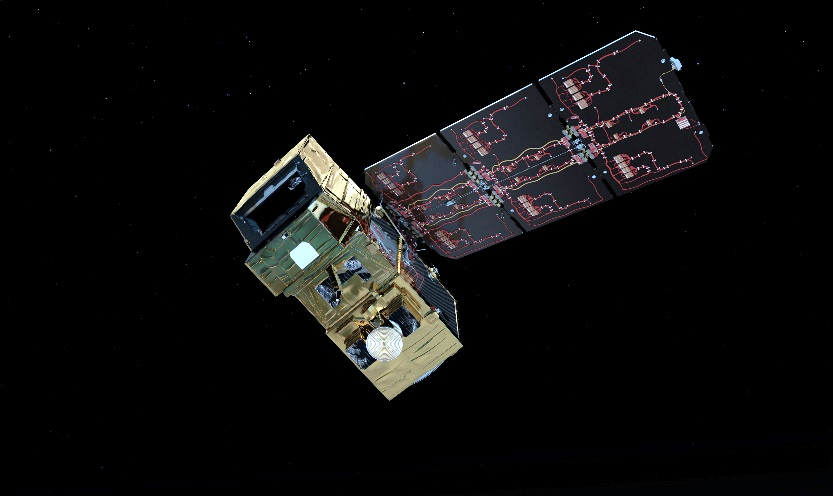 Az Admatis Kft. dinamikus csapatába keres tapasztalattal rendelkező, vagy akár pályakezdő munkatársa(ka)t. A cég az űripar területén műhold alkatrészek tervezésével, gyártásával, tesztelésével és projekt menedzseléssel foglalkozik.  Vevői külföldiek, partnerei hazai és nemzetközi vállalatok. Ha kihívásokkal teli, sok sikerélményt és elismerést adó munkát keres, amit jó közösségben lehet végezni, akkor nálunk a helye. Ambiciózus és szorgalmas, csapatba beilleszthető emberek jelentkezését várjuk hosszútávú, előléptetési lehetőségeket kínáló munkavégzésre.MINŐSÉGBIZTOSÍTÁSI MÉRNÖKFeladatok:Űripari projektek során minőségbiztosítási felügyelet a tervezés, gyártás és a tesztelés soránŰripari projektekben a vevő által igényelt riportok, dokumentációk készítése a tervezés, gyártás és a teszteléshez kapcsolódóanBejövő áruk ellenőrzése, riportok készítése, nem megfelelőségek kezeléseElvárások:Egyetemi/főiskolai szintű műszaki végzettség vagy folyamatban lévő tanulmányokAngol nyelv legalább középfokú ismereteLegalább felhasználói szintű számítástechnikai ismeretEgy csapat tagjaként önálló munkavégzésRugalmasságTerhelhetőség Előny:Minőségbiztosítási területen szerzett szakmai tapasztalatECSS szabványok ismereteAS 9100 minőségbiztosítási rendszer működtetésében szerzett tapasztalatRepülőgép- és űripari cégnél szerzett tapasztalatAmit nyújtunk:Folyamatos támogatás a betanulás és a későbbiek során isSzakmai fejlődési lehetőség a high-tech iparbanElőléptetési lehetőségekVáltozatos munkakörKellemes munkakörnyezet, jó hangulatú csapattal és kiemelkedő infrastruktúrávalMunkavégzés helye: MiskolcVárunk minden olyan érdeklődő pályázót, aki magára ismert a megadott állásajánlatban! Kérem, küldje el fényképes önéletrajzát a megadott email címre!Kapcsolat: Szőke Adriennszoke.adrienn@admatis.huwww.admatis.com